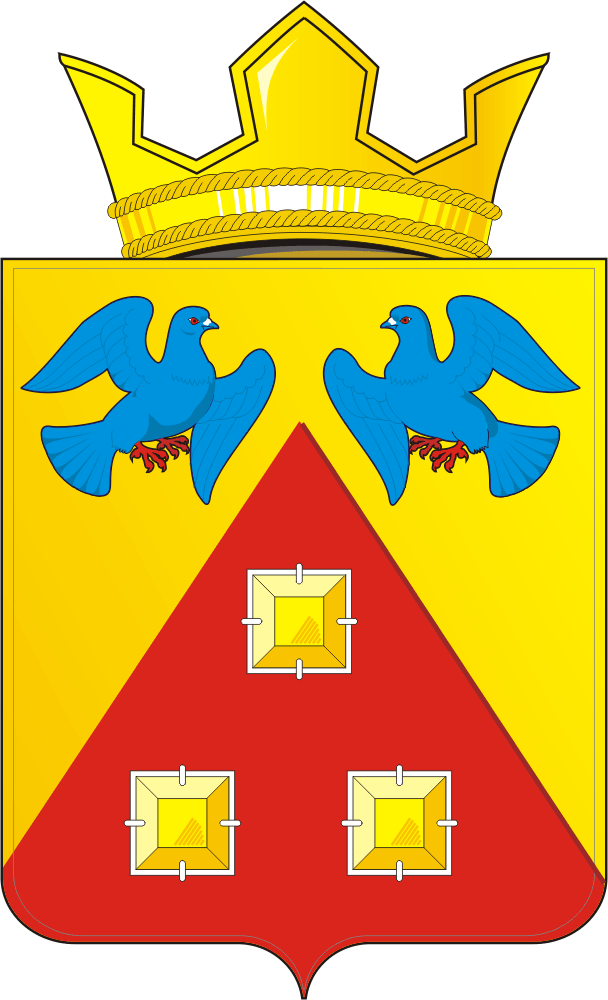 КОНТРОЛЬНО – СЧЕТНЫЙ  ОРГАН «СЧЕТНАЯ ПАЛАТА»МУНИЦИПАЛЬНОГО  ОБРАЗОВАНИЯ САРАКТАШСКИЙ  ПОССОВЕТ  САРАКТАШСКОГО РАЙОНА ОРЕНБУРГСКОЙ ОБЛАСТИ462100, Оренбургская область, п.Саракташ, ул.Свердлова/Депутатская, 5/5, тел. (35333) 6-04-96 E-mail:lan-ksp@mail.ru_____________________________________________«04» августа 2021г.                                                                                            №2АНАЛИТИЧЕСКАЯ ЗАПИСКАпо отчету об исполнении бюджета муниципального образования Саракташский поссовет за 1 полугодие 2021 годаОбщие положенияАнализ отчета об исполнении бюджета за 1полугодие 2021 года проведен контрольно-счетным органом «Счетная палата» муниципального образования Саракташский поссовет Саракташского района Оренбургской области в соответствии с п. 5 ст. 264.2 Бюджетного кодекса Российской Федерации (далее — БК РФ), ст. 9 Федерального закона от 07.02.2011 № 6-ФЗ «Об общих принципах организации и деятельности контрольно-счетных органов субъектов Российской Федерации и муниципальных образований» (далее – Федеральный закон № 6-ФЗ), ст. 8Положения о контрольно-счетном органе «Счетная палата» муниципального образования Саракташский поссовет Саракташского района Оренбургской области, утвержденного решением Совета депутатов муниципального образования Саракташский поссовет от 26.11.2015 года№29, п. 2.6 Плана работы Счетной палаты на 2021 год, утвержденного распоряжением председателя контрольно-счетного органа «Счетная палата» муниципального образования Саракташский поссовет от 24.12.2020г. №4-р.Анализ исполнения местного бюджета проведен на основе квартальной бюджетной отчетности на 01.07.2021 года, представленной в Счетную палату ведущим специалистом-бухгалтером администрации муниципального образования Саракташский поссовет, в соответствии со ст. 48 Положения о бюджетном процессе в срок, не позднее 15 числа месяца, следующего за отчетным кварталом. 2. Основные параметры исполнения местного бюджетаза 1 полугодие 2021 годаРешением Совета депутатов «О бюджете муниципального образования Саракташский поссовет на 2021 год и плановый период 2022 и 2023 годов» от 18.12.2020г. №16 (с изменениями от 26.03.2021г. №32) доходы на 2021 год утверждены в сумме 107 126 687,00 рублей, расходы – 107 126 687,00рублей, размер дефицита – 0,00 рублей. За 1 полугодие 2021 года в местный бюджет поступило доходов в размере49 261 292,62рублей, что составляет 46% по отношению к уточненным годовым плановым назначениям (107 126 687,00 рублей), что на 7,2% ниже, чем за аналогичный период прошлого года (53 083 764,25рублей).Расходы из бюджета муниципального образования Саракташский поссовет за 1 полугодие текущего года произведены в сумме 48 599 688,29рублей, что составляет 45,4% к уточненным годовым бюджетным назначениям (107 126 687,00рублей) и 92% к объему расходов местного бюджета за аналогичный период прошлого года (52 814 325,28рублей).За 1 полугодие текущего года исполнение бюджета характеризуется превышением доходов над расходами в сумме 661 604,33рублей. По итогам 1 полугодие2020 года также наблюдалось превышение доходов над расходами в сумме 269 438,97рублей.Рис.1. Исполнение бюджета по доходам и расходам за 1 полугодие 2021 года (руб.)Сведения об исполнении бюджета муниципального образования Саракташский поссовет за 1 полугодие 2021 года по доходам и расходам приведены в приложении 1 к аналитической записке.3. Анализ исполнения местного бюджета по доходамВ структуре доходов местного бюджета преобладающую долю занимают безвозмездные поступления, которые по состоянию на 01.07.2021 г. сложились в размере27 210 750,78 рублей, или 55,2% от общего объема доходной части бюджета. На долю налоговых и неналоговых доходов приходится 22 050 541,84 рублей или 44,8% доходов бюджета.Рис.2.Структура доходов бюджета муниципального образования Саракташский поссовет поступивших за 1 полугодие 2021 г. (в %). Годовой объем бюджетных назначений по налоговым и неналоговым доходам местного бюджета (46 715 500,00 рублей) на 01.07.2021г. исполнен в размере 22 050 541,84 рублей или на 47,2%, что составляет 111,8% к соответствующим поступлениям за 1 полугодие 2020 года.Показатели, характеризующие исполнение бюджетных назначений по налоговым и неналоговым доходам за 1 полугодие 2021 года (в разрезе основных источников) приведены на рисунке 3.Рис. 3. Исполнение бюджета по налоговым и неналоговым доходам (руб.)Структура налоговых и неналоговых доходов характеризуется, как и прежде преобладающей долей поступлений налогов на доходы физических лиц (53,7%). Удельный вес доходов от налогов на товары (работы, услуги), реализуемые на территории Российской Федерации – 20%; налогов на имущество – 17%; налогов  на совокупный доход 8,6%, доходов от оказания платных услуг и компенсации затрат государства – 0,7%, штрафов – 0,03%. Налоговые доходыСумма налоговых доходов в утвержденных бюджетных назначениях на 2021 год составляет 46 407 500,00рублей. Фактическое поступление за 1 полугодие2021 года составило 46,9% или 21 889 393,20рублей. По состоянию на 01.07.2021г. годовые бюджетные назначения по налогу на доходы физических лиц(23 700 000,00 рублей) исполнены на 50%, или в размере 11 847 393,79 рублей. Сумма поступлений за 1 полугодие 2021 года выше на 15,3%, чем за аналогичный период 2020 года (10 254 450,96рублей). Поступления по налогам на товары (работы, услуги), реализуемые на территории Российской Федерации составили 4 383 023,75 рублей, или 47,1% от утвержденных назначений (9 308 000,00 рублей). Поступления увеличились по сравнению с аналогичным периодом прошлого года на 16,6%.Поступления по налогам на совокупный доход составили 1 909 474,76 рублей, или 59,7% от утвержденных назначений (3 199 000,00 рублей). Поступления уменьшились по сравнению с аналогичным периодом прошлого года на 291 874,46 рублей или на 13,3%.        Исполнение бюджетных назначений по налогам на имущество составило 3 744 040,90рублей или 36,7% от годового объема плановых назначений (10 198 000,00 рублей). По сравнению с аналогичным периодом 2020 года налог увеличился на 9%.Поступления государственной пошлины за 1 полугодие2021 года составили 5 460,00рублей или218% от плановых назначений в размере (2 500,00 рублей).Неналоговые доходыПо состоянию на 01.07.2021г. неналоговые доходы сложились в размере 161 148,64рублей или 52,3% от утвержденных бюджетных назначений (308 000,00 рублей). Доходы от оказания платных услуг и компенсации затрат государства исполнены в сумме153 672,63 рублей при запланированных бюджетных ассигнованиях (8000,00 рублей) и в размере 95,4 % от общей суммы поступивших неналоговых доходов (161 148,64 рублей);Сумма зачисленных в бюджет штрафов, санкций, возмещения ущерба за 1 полугодие 2021 года составила7 476,01рублейпри отсутствии плановых бюджетных назначений. Согласно пояснениям, ф.0503164, поступление штрафных санкций зависит от наложения штрафных санкций во времени. В сравнении с аналогичным периодом прошлого года (57 231,96 рублей), данные поступления уменьшились на 49 755,95 рублей или на 86,9%.Безвозмездные поступленияБезвозмездные поступления на 01.07.2021 года сложились в объеме27 210 750,78 рублей, что составляет 45% от годового объема бюджетных назначений (60 411 187,00 рублей). По сравнению с аналогичным периодом прошлого года (33 370 173,10рублей), данные поступления уменьшились на 6 159 423,10 рублей или на 18,5%.Безвозмездные поступления от других бюджетов бюджетной системы Российской Федерации, исполнены в размере 27 210 750,00 рублей, в том числе:дотации бюджетам бюджетной системы Российской Федерации в размере 13 739 500,00 рублей или 49,5% от годовых бюджетных назначений (27 739 000,00 рублей);субсидий бюджетам бюджетной системы Российской Федерации при утвержденных бюджетных назначениях в сумме 30 810 487,00 рублей, исполнены на 37,7% или в размере 11 609 550,00 рублей; иные межбюджетные трансферты исполнены в размере 1 861 700,00 рублей или 100 % от плановых показателей.      Согласно информации в пояснительной записке, поступление доходов по группе «Безвозмездные поступления» произведено по фактической потребности главных распорядителей и получателей средств местного бюджета. Прочие безвозмездные поступления в бюджеты сельских поселений составили 0,78 рублей при отсутствии плановых бюджетных ассигнований. 4. Анализ исполнения местного бюджета по расходамРасходы из бюджета муниципального образования Саракташский поссовет за 1 полугодие2021 года профинансированы в сумме 48 599 688,29 рублей, или на уровне 45,4% к годовым бюджетным назначениям (107 126 687,00 рублей). За аналогичный период 2020 года расходы были профинансированы в сумме 52 814 325,28 рублей. В целом бюджетные назначения по сравнению с аналогичным периодом 2020 года уменьшились на 4 214 636,99 рублей или на 8%.Сведения об исполнении бюджета по расходам за 1 полугодие 2021 года в сравнении с годовыми бюджетными назначениями на 2021 год приведены на рисунке 4.Рис.4. Исполнение местного бюджета по расходам за 1 полугодие 2021 года (руб.)Основную долю в расходах местного бюджета за 1 полугодие текущего года занимают расходы по разделам 0400 «Национальная экономика» - 34,3% и «Жилищно-коммунальное хозяйство» – 34,6%. Рис.5. Струкура расходов бюджета Саракташского поссовета за 1 полугодие 2021 года ( в %).Расходы по разделу 0100 «Общегосударственные вопросы» по состоянию на 01.07.2021 года исполнены в размере 6 125 092,04 рублей, что составляет 52%от годовых бюджетных назначений (11 775 450,00 рублей).По сравнению с прошлым годом исполнение уменьшилось на 5,2% или на 331 399,73 рублей. Исполнение расходов в разрезе подразделов сложилось следующим образом:расходы по подразделу 0102 «Функционирование высшего должностного лица муниципального образования» исполнены в сумме 658 492,06 рублей или 62,7% от утвержденных бюджетных назначений (1 050 000,00 рублей);по подразделу 0103 «Функционирование законодательных (представительных) органов муниципальных образований» расходы в 1полугодие 2021 года исполнены на уровне 1 квартала 2021 года в размере 4 200,00 рублей или 4,2% при плане 100,000 рублей.расходы по подразделу 0104 «Функционирование местных администраций» исполнены в сумме 4 914 053,43 рублей, или 52,7% от годовых бюджетных назначений (9 329 953,00 рублей); по подразделу0106 «Контрольно-счетный орган» расходы составили 235 476,35 рублей или 41,3% от годовых бюджетных назначений (570 000,00 рублей); расходы по подразделу0111 «Резервные фонды» в отчетном периоде не производились при утвержденных годовых бюджетных назначениях (100 000,00 рублей);расходы по подразделу0113 «Другие общегосударственные вопросы» исполнены в сумме 312 870,20 рублей, что составляет 50,0% от годовых бюджетных назначений (625 497,00 рублей).Исполнение расходов по разделу 0300 «Национальная безопасность и правоохранительная деятельность» составило759 093,41рублей или 50% от утвержденного годового объема бюджетных назначений (1 522 500,00 рублей), что на 267 697,59рублей или на 54,5%выше расходов бюджета по данному разделу за аналогичный период 2020 года (491 395,82рублей).Расходы произведены по подразделу 0310 «Защита населения и территории от чрезвычайных ситуаций природного и техногенного характера, пожарная безопасность» в сумме 759 093,41 рулей или 50,6% от запланированных бюджетных ассигнований (1 500 000,00 рублей).По подразделу 0314 «Другие вопросы в области национальной безопасности и правоохранительной деятельности» расходы в отчетном периоде не производились. Расходы по разделу 0400 «Национальная экономика»исполнены в сумме 16 669 559,33 рублей или 47,4% от утвержденных бюджетных назначений. В сравнении с аналогичным периодом2020 года13 529 242,62 рублей, сумма расходов в текущем году увеличилась на 23,2%.       По разделу 0500 «Жилищно-коммунальное хозяйство» расходы на 01.07.2021 года были произведены в сумме 16 827 129,86рублей или 69,1% от суммы утвержденных бюджетных назначений (24 348 428,00 рублей). Расходы бюджета по данному разделу уменьшились к аналогичному периоду 2020 года (24 144 563,33рублей) на 7 317 433,47 рублей или 30,3%.Исполнение расходов в разрезе подразделов сложилось следующим образом:расходы по подразделу 0501 «Жилищное хозяйство» исполнены в сумме 13 271 747,93 рублей или 81% от утвержденных бюджетных назначений (16 410 925,80 рублей);расходы по подразделу 0502 «Коммунальное хозяйство» в 1 полугодие2021 года исполнены на уровне 1 квартала 2021 года в размере 224 905,69 рублей или 22,5% от запланированных бюджетных ассигнований в размере (1 000 000,00 рублей);расходы по подразделу 0503 «Благоустройство» исполнены в сумме 3 330 476,24 рублей или 48,0% от утвержденных бюджетных назначений (6 937 502,20 рублей);По разделу 0800 «Культура и кинематография» расходы профинансированы в размере 8 045 795,48рублей, что составляет 25,2% от годовых плановых назначений (31 891 300,00 рублей). По сравнению с аналогичным периодом 2020 года (7 749 101,61 рублей) по данному разделу расходы увеличились на 296 693,87рублей или на3,8%.Расходы по разделу 1100 «Физическая культура и спорт» профинансированы в сумме 173 018,17 рублей, что составляет 7,2% к годовым плановым назначениям, предусмотренным в размере 2 408 253,00 рублей. Расходы бюджета по данному разделу уменьшились на 270 511,96 рублей или 61% к аналогичному периоду 2020 года (443 530,13 рублей).Все бюджетные ассигнования предусмотрены по подразделу 1101«Физическая культура».Согласно Решению Совета депутатов муниципального образования Саракташский поссовет от 18.12.2020г. №16 «О бюджете муниципального образования Саракташский поссовет на 2021 год и на плановый период 2022 и 2023 годов» было предусмотрено финансирование 1 муниципальной программы (7 подпрограмм) на сумму 92 027 084,00 рублей. На 01.07.2021 года с учетом внесенных изменений в решение о бюджете, утверждены бюджетные ассигнования в сумме 104 997 037,00 рублей или 98,0% от общего объема утвержденных бюджетных назначений (107 126 687,00 рублей) на реализацию двух муниципальных программ: «Реализация муниципальной политики на территории муниципального образования Саракташский поссовет Саракташского района Оренбургской области на 2017-2024 годы» - 103 997 037,00 рублей и «Комплексное освоение и развитие территории в целях жилищного строительства на территории муниципального образования Саракташский поссовет Саракташского района Оренбургской области на 2019-2024 годы» - 1 000 000,00 рублей.Согласно отчету, об исполнении бюджета (ф. 0503117) на 01.07.2021г. общая сумма расходов, произведенных в рамках муниципальных программ за 6 месяцев 2021 года составила 47 881 941,81 рублей или 45,6% от общего объема утвержденных бюджетных назначений.Доля расходов на муниципальные программы в общих расходах местного бюджета составляет 98,5%.Анализ исполнения расходов местного бюджета в разрезе муниципальных программ (подпрограмм) за 6 месяцев 2021 года приведен приложении 2 к аналитической записке.        Непрограммные мероприятия сложились в сумме 717 746,48 рублей, или 1,5% в общей сумме расходов.Согласно сведениям о дебиторской и кредиторской задолженности ф. 0503169 по состоянию на 01.07.2021 года числилась:дебиторская задолженность на начало года в сумме 91 794 663,97, за 6 месяцев 2021 года задолженность уменьшилась на 9 348 610,53 рублей и составила 82 446 053,44 рублей (на 01.07.2020г. – 38 591 277,98 рублей). Просроченная задолженность по данным бухгалтерской отчетности числится в сумме 7 298 652,78 рублей.кредиторская задолженность на начало года составила 8 120 660,07 рублей, за 6 месяцев 2021 года задолженность уменьшилась на 2 668 621,05 рублей и составила 5 452 039,02 рублей (на 01.07.2020г. – 4 751 611,86 рублей). Просроченной кредиторской задолженности по данным бухгалтерской отчетности не числится. Более подробная информация о дебиторской и кредиторской задолженности, в т. ч. просроченной, указано в текстовой части Пояснительной записки.5. Исполнение бюджета муниципального образования Саракташский поссовет в части источников финансирования дефицита бюджета        В соответствии с представленным отчетом бюджет муниципального образования Саракташский поссовет за 1 полугодие 2021 года исполнен с профицитом в размере 661 604,33рублей. В аналогичном периоде прошлого года местный бюджет был исполнен с профицитом в размере 269 438,97 рублей.        Согласно представленной отчетности (ф.0503178) «Сведения об остатках денежных средств на счетах получателя бюджетных средств», остаток средств на счете на 01.07.2021 года составил 1 530 028,83рублей.ВЫВОДЫБюджет муниципального образования Саракташский поссовет в 1 полугодие 2021 года исполнялся в соответствии с требованиями и нормами действующего бюджетного законодательства и нормативными правовыми актами муниципального образования Саракташский поссовет.2. За 1 полугодие 2021 года в бюджет Саракташского поссовета поступило 49 261 292,62рублей доходов, что составляет 46% от утвержденных плановых назначений (107 126 687,00 рублей). По сравнению с 2020годом (53 083 764,25 рублей) доходы уменьшились на 3 822 471,63 рублей или на 7,2,0%.        В структуре доходов местного бюджета преобладающую долю занимают безвозмездные поступления, которые по состоянию на 01.07.2021 г. сложились в размере27 210 750,78 рублей, или 55% от общего объема доходной части бюджета (49 261 292,62 рублей) и 45% от утвержденного годового объема бюджетных назначений (60 411 187,00 рублей). По сравнению с аналогичным периодом прошлого года (33 370 173,10 рублей), данные поступления уменьшились на 18,5%.Налоговые и неналоговые доходы пополнили местный бюджет на сумму 22 050 541,84 рублей или 45% доходов бюджета, и 111,8% к соответствующим поступлениям за 1 полугодие 2020 года (19 713 591,15 рублей). Исполнение по данному виду доходов составило 47,2% от утвержденных бюджетных назначений (46 715 500,00 рублей).3. Расходы из бюджета муниципального образования Саракташский поссовет за 1 полугодие 2021 года профинансированы в сумме 48 599 688,29 рублей, или на уровне 45,4% к годовым бюджетным назначениям (107 126 687,00 рублей). За аналогичный период 2020 года расходы были профинансированы в сумме 52 814 325,28. В целом бюджетные назначения по сравнению с аналогичным периодом 2020 года уменьшились на 8%.Расходы местного бюджета, произведенные в отчетном периоде, сложились следующим образом: основную долю в расходах местного бюджета за 1 полугодие текущего года занимают расходы по разделу0500 «Жилищно-коммунальное хозяйство» - 34,6%; 0400 «Национальная экономика» – 34,3%; 0800 «Культура, кинематография» - 16,5%; 0100 «Общегосударственные вопросы» - 12,6%; 0300 «Национальная безопасность и правоохранительная деятельность» - 1,6%; 1100 «Физическая культура и спорт» - 0,4%.        4. Бюджет муниципального образования Саракташский поссовет за 1 полугодие 2021 года исполнен с профицитом в размере 661 604,33 рублей. В аналогичном периоде прошлого года местный бюджет был исполнен с профицитом в размере 269 438,97 рублей.         5. Остаток денежных средств на счете по состоянию на 01.07.2021 года сложился в сумме 1 530 028,83рублей.Приложение 1 Анализ исполнения бюджета муниципального образования Саракташский поссовет за 1 полугодие 2021 года(руб.)Приложение 2Анализ исполнения расходов местного бюджета за 1 полугодие 2021 года в разрезе муниципальных программсогласно отчету об исполнении бюджета (ф. 0503117)(руб.)     Председатель Счетной палаты     Саракташского поссовета                                                        Л.А. Никонова        Наименование показателяКод дохода по бюджетной классификацииУтвержденные бюджетные назначенияИсполнено на 01.07.2021Процент исполненияИсполнено на 01.07.2020Исп-ние на 01.07.2021 к исп-нию на 01.07.20201234567Доходы бюджета - ВСЕГО107 126 687,0049 261 292,6246,053 083 764,2592,8НАЛОГОВЫЕ И НЕНАЛОГОВЫЕ ДОХОДЫ000 1 00 00000 00 0000 00046 715 500,0022 050 541,8447,219 713 591,15111,8НАЛОГИ НА ПРИБЫЛЬ, ДОХОДЫ000 1 01 00000 00 0000 00023 700 000,0011 847 393,7950,010 254 450,96115,5Налог на доходы физических лиц000 1 01 02000 01 0000 11023 700 000,0011 847 393,7950,010 254 450,96115,5НАЛОГИ НА ТОВАРЫ (РАБОТЫ, УСЛУГИ), РЕАЛИЗУЕМЫЕ НА ТЕРРИТОРИИ РОССИЙСКОЙ ФЕДЕРАЦИИ000 1 03 00000 00 0000 0009 308 000,004 383 023,7547,13 758 306,43116,6Акцизы по подакцизным товарам (продукции), производимым на территории Российской Федерации000 1 03 02000 01 0000 1109 308 000,004 383 023,7547,13 758 306,43116,6НАЛОГИ НА СОВОКУПНЫЙ ДОХОД000 1 05 00000 00 0000 0003 199 000,001 909 474,7659,72 201 349,2286,7Налог, взимаемый в связи с применением упрощенной системы налогообложения000 1 05 01000 00 0000 1102 322 000,001 355 473,2058,41 048 848,14129,2Единый сельскохозяйственный налог000 1 05 03000 01 0000 110877 000,00554 001,5663,21 152 501,0848,1НАЛОГИ НА ИМУЩЕСТВО 000 1 06 00000 00 0000 00010 198 000,003 744 040,9036,73 436 262,38108,9Налог на имущество физических лиц000 1 06 01000 00 0000 1102 091 000,00178 252,418,5150 533,09118,4Земельный налог000 1 06 06000 00 0000 1108 107 000,003 565 788,4944,03 285 729,29108,5ГОСУДАРСТВЕННАЯ ПОШЛИНА000 1 08 00000 00 0000 0002 500,005 460,00218,42 376,00229,8Государственная пошлина за государственную регистрацию, а также за совершение прочих юридических значимых действий000 1 08 07000 01 0000 1102 500,005 460,00218,42 376,00229,8ДОХОДЫ ОТ ОКАЗАНИЯ ПЛАТНЫХ УСЛУГ И КОМПЕНСАЦИИ ЗАТРАТ ГОСУДАРСТВА000 1 13 00000 00 0000 0008 000,00153 672,631 921,03 562,204 314,0Доходы от компенсации затрат государства000 1 13 02000 00 0000 1308 000,00153 672,631 921,03 562,204 314,0ШТРАФЫ, САНКЦИИ, ВОЗМЕЩЕНИЕ УЩЕРБА000 1 16 00000 00 0000 0000,007 476,01-57 231,9613,1Административные штрафы, установленные законами субъектов Российской Федерации об административных правонарушениях000 1 16 02000 02 0000 1400,005 000,00-1 000,00500,0Платежи в целях возмещения причиненного ущерба (убытков)000 1 16 10000 00 0000 1400,002 476,01-56 231,964,4ПРОЧИЕ НЕНАЛОГОВЫЕ ДОХОДЫ000 1 17 00000 00 0000 000300 000,000,00-0,00-Инициативные платежи000 1 1715000 00 0000 150300 000,000,00--БЕЗВОЗМЕЗДНЫЕ ПОСТУПЛЕНИЯ000 2 00 00000 00 0000 00060 411 187,0027 210 750,7845,033 370 173,1081,5БЕЗВОЗМЕЗДНЫЕ ПОСТУПЛЕНИЯ ОТ ДРУГИХ БЮДЖЕТОВ БЮДЖЕТНОЙ СИСТЕМЫ РОССИЙСКОЙ ФЕДЕРАЦИИ000 2 02 00000 00 0000 00060 411 187,0027 210 750,0045,033 370 173,1081,5Дотации бюджетам бюджетной системы Российской Федерации 000 2 02 01000 00 0000 15027 739 000,0013 739 500,0049,514 774 186,1092,9Субсидии бюджетам бюджетной системы Российской Федерации000 2 02 20000 00 000015030 810 487,0011 609 550,0037,718 595 987,0062,4Иные межбюджетные трансферты000 2 02 40000 00 00001501 861 700,001 861 700,001000,00-ПРОЧИЕ БЕЗВОЗМЕЗДНЫЕ ПОСТУПЛЕНИЯ000 2 07 00000 00 0000 0000,000,78--Прочие безвозмездные поступления в бюджеты сельских поселений000 2 07 05000 10 0000 1500,000,78--Расходы бюджета-ВСЕГО107 126 687,0048 599 688,2945,452 814 325,2892,0Общегосударственные вопросы000 0100 0000000000 00011 775 450,006 125 092,0452,06 456 491,7794,8Функционирование высшего должностного лица субъекта Российской Федерации и муниципального образования000 0102 0000000000 000 1 050 000,00658 492,0662,7470 956,90140,0Функционирование законодательных (представительных) органов государственной власти и представительных органов муниципальных образований000 0103 0000000000 000100 000,004 200,004,26 000,0070,0Функционирование  местных администраций000 0104 0000000000 0009 338 300,004 914 053,4352,65 541 123,3988,7Контрольно-счетный орган000 0106 0000000000 000570 000,00235 476,3541,3225 681,48104,3Резервные фонды000 0111 0000000000 000100 000,000,00-0,00-Другие общегосударственные вопросы000 0113 0000000000 000617 150,00312 870,2050,7212 730,00147,1Национальная безопасность и правоохранительная деятельность000 0300 0000000000 0001 522 500,00759 093,4149,8491 395,82154,5Защита населения и территории от чрезвычайных ситуаций природного и техногенного характера, пожарная безопасность000 0310 0000000000 0001 500 000,00759 093,4149,8491 395,82154,5Другие вопросы в области национальной безопасности и правоохранительной деятельности 000 0314 0000000000 00022 500,000,00-0,00-Национальная экономика 000 0400 0000000000 00035 180 756,0016 669 559,3347,413 529 242,62123,2Дорожное хозяйство (дорожные фонды)000 0409 0000000000 00035 180 756,0016 669 559,3347,413 529 242,62123,2Жилищно-коммунальное хозяйство000 0500 0000000000 00024 348 428,0016 827 129,8669,124 144 563,3369,7Жилищное хозяйство000 0501 0000000000 00016 410 925,8013 271 747,9380,819 467 691,5068,2Коммунальное хозяйство000 0502 0000000000 0001 000 000,00224 905,6922,51 650 342,2313,6Благоустройство000 0503 0000000000 0006 937 502,203 330 476,2448,03 026 529,60110,0Культура, кинематография000 0800 0000000000 00031 891 300,008 045 795,4825,27 749 101,61103,8Культура000 0801 0000000000 00031 891 300,008 045 795,4825,27 749 101,61103,8Физическая культура и спорт000 1100 0000000000 0002 408 253,00173 018,177,2443 530,1339,0Физическая культура000 1101 0000000000 0002 408 253,00173 018,177,2443 530,1339,0Дефицит (-), профицит (+)0,00+ 661 604,33+ 269 438,97Наименование муниципальной программы (подпрограммы)2021 год2021 год2021 годНаименование муниципальной программы (подпрограммы)Утвержденные бюджетные ассигнованияИсполнено на 01.07.2021г.% исполнения12341.«Реализация муниципальной политики на территории муниципального образования Саракташский поссовет Саракташского района Оренбургской области на 2017-2021 годы»103 988 690,0047 657 036,1245,81Подпрограмма «Осуществление деятельности аппарата управления»10 379 953,00 5 572 545,4953,72Подпрограмма «Обеспечение пожарной безопасности на территории муниципального образования Саракташский поссовет»1 500 000,00759 093,4150,63Подпрограмма «Развитие дорожного хозяйства на территории муниципального образования Саракташский поссовет»35 180 756,0016 669 559,3347,44Подпрограмма «Жилищное хозяйство»15 690 925,8013 106 548,0083,55Подпрограмма «Коммунальное хозяйство»0,000,00-6Подпрограмма «Благоустройство территории муниципального образования Саракташский поссовет»6 937 502,203 330 476,2448,07Подпрограмма «Развитие культуры и спорта на территории муниципального образования Саракташский поссовет34 299 553,008 218 813,6524,02.«Комплексное освоение  и развитие территории в целях жилищного строительства на территории муниципального образования Саракташский поссовет Саракташского района Оренбургской области на 2019-2024 годы»1 000 000,00224 905,6922,5Итого:104 988 690,0047 881 941,8145,6